GRUPP B	KAIS Mora UIF P09/10Värmdö IF 1Jemtland innebandy P10Tillberga IK Roosters                                                     MATCHER Röd LÄTT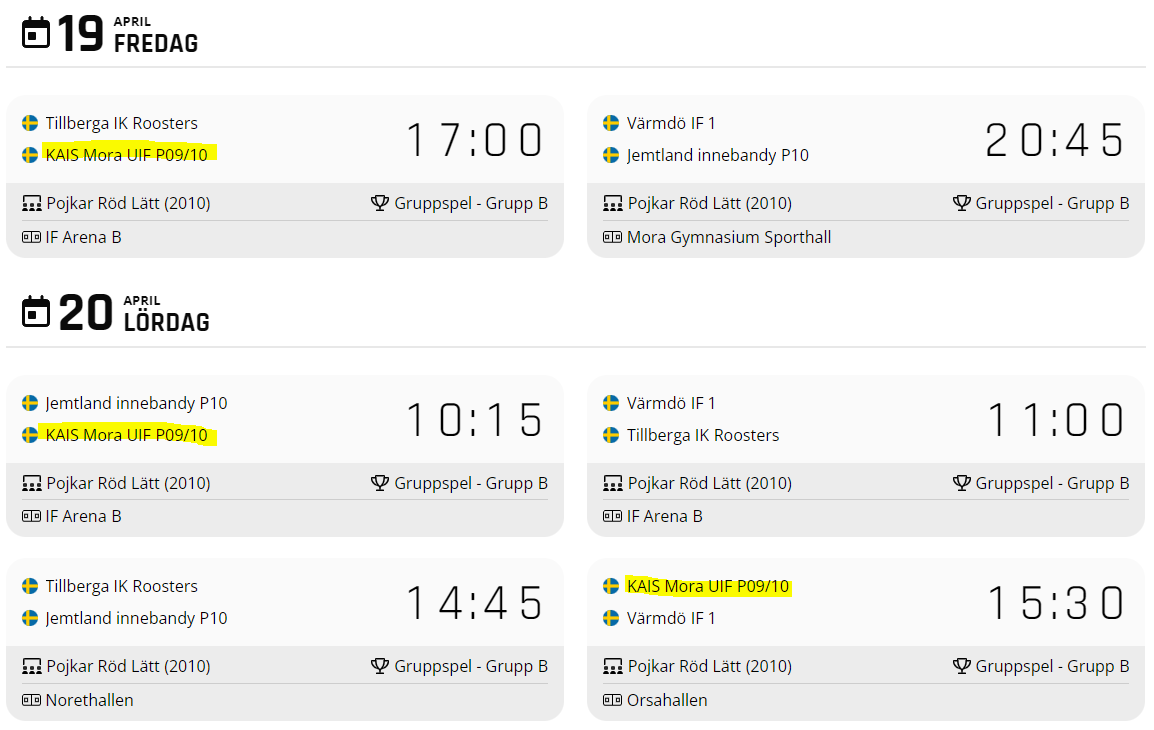 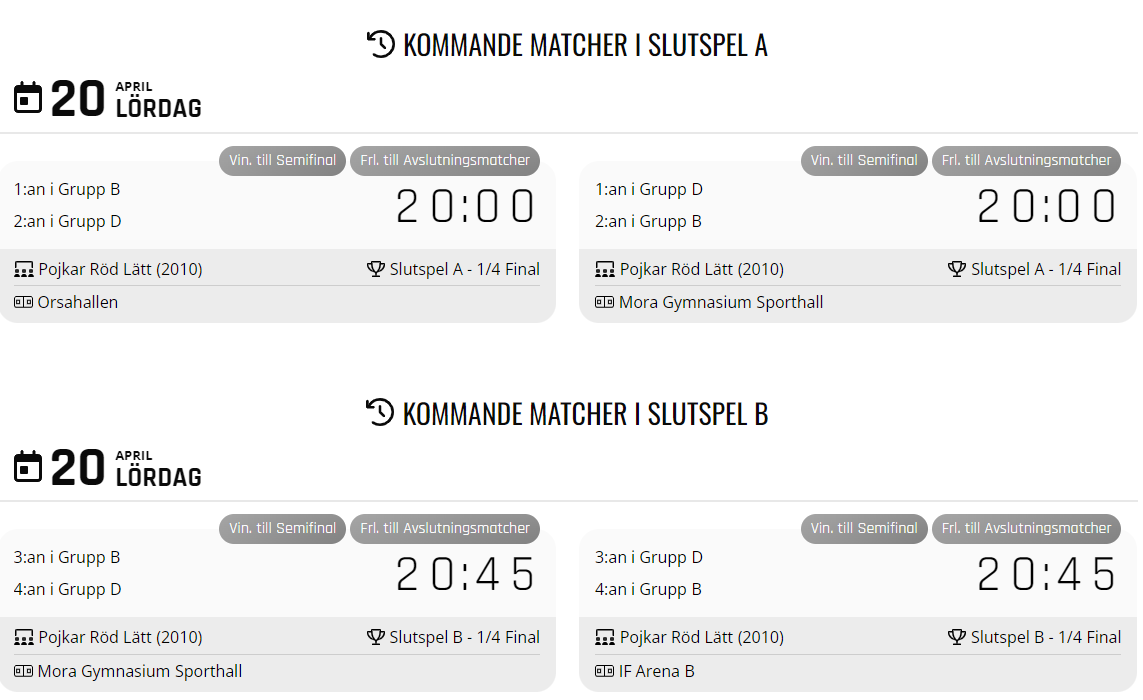 